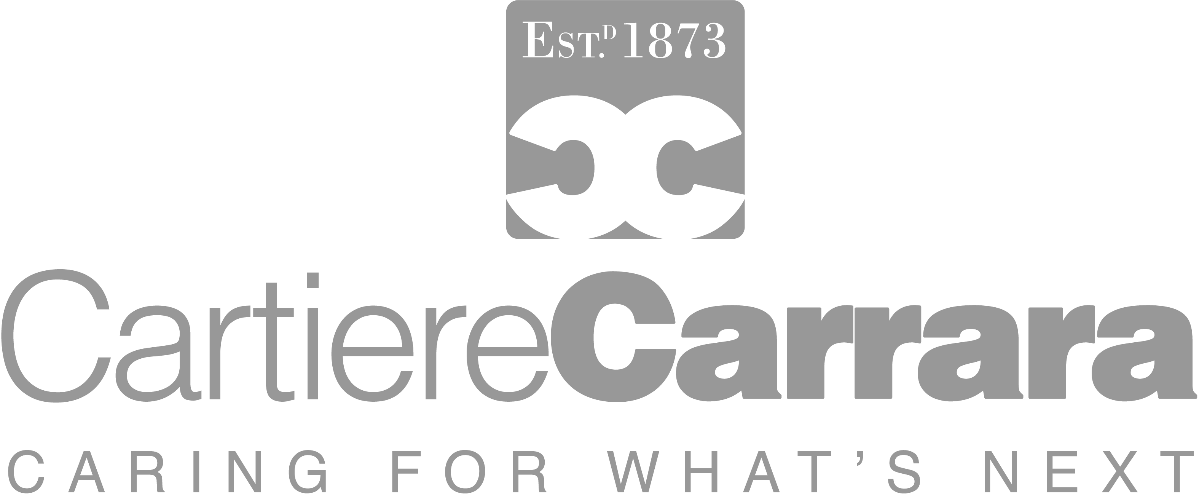 COMPANY PROFILEFebbraio 2024https://cartierecarrara.comLA STORIACartiere Carrara è una realtà aziendale specializzata nella produzione e trasformazione di carta tissue di alta qualità destinata sia al segmento consumer (con i brand Tuscany, Bulkysoft, MAXI) che al segmento professional (con i brand Bulkysoft, Carind, Bliss, Daily Tableware).La società, tra i principali produttori e trasformatori europei di carta da 150 anni, opera nel distretto cartario toscano, verso il quale nutre un forte senso di appartenenza.Cartiere Carrara è stata fondata dall’omonima famiglia, nel 1873, anno in cui è stata avviata la prima macchina per la produzione di carta. Nel 1960 l’attività dell’azienda si espande grazie all’installazione della prima Macchina Continua all’interno dello storico stabilimento di Pietrabuona.Nel 1980 la famiglia Carrara dà vita al Gruppo Cartoinvest che controlla 12 società in Italia ed Europa, diventando nel 1987 licenziataria esclusiva per l’Europa del marchio Kleenex.Nel 2002 dopo la cessione di Cartoinvest al gruppo SCA, la famiglia Carrara mantiene la proprietà della Cartiera Carma e della Cartiera San Felice. Partendo da queste attività il Cav. Lav. Massimo Carrara nel 2005 decide di rientrare nel mercato del tissue, puntando non solo al mondo consumer ma soprattutto a quello Professional e nel 2006 acquisisce lo stabilimento di Tassignano precedentemente appartenuto a Cartoinvest e adesso di proprietà di SCA, fondando una seconda società, MC Tissue SpA.Nel 2016 le società Cartiera Carma e MC Tissue convergono in un’unica creando Cartiere Carrara S.p.A, mentre nel 2020 grazie all’acquisizione del gruppo Caldaroni nasce il Gruppo Cartiere Carrara.Oggi questa consolidata realtà imprenditoriale dispone di 7 poli produttivi sul territorio italiano con oltre 800 dipendenti e consta di una capacità produttiva annua di circa 300 mila tonnellate di carta Made in Italy dall’elevato e costante standard qualitativo.OBIETTIVI & VALORIL’obiettivo di Cartiere Carrara è quello di generare un impatto positivo sull'ambiente e sulle persone con lo sguardo rivolto al futuro e l'intenzione di cambiarlo partendo dal presente.  Il Gruppo punta ad investire nelle migliori risorse produttive e umane, alimentando e rinnovando – generazione dopo generazione – i propri valori costitutivi: l’heritage, la qualità, l’innovazione e la sostenibilità ambientale, sociale ed economica. In quest’ottica, l’azienda ha ridotto il gender pay gap allo 0,01% valutando fin dal primo momento i propri dipendenti sulla base delle loro capacità ed esperienze con una percentuale pari al 97,9% di personale assunto con contratto a tempo indeterminato. Una scelta che nasce dalla ferma consapevolezza che il più importante dei patrimoni dell'azienda è il suo capitale umano.Al fine di garantire la tutela dell’ambiente e della salute e promuovere iniziative di eco-innovazione per lo sviluppo sostenibile, Cartiere Carrara ha orientato le sue attività verso l’economia circolare e la transizione ecologica. La società ha infatti dato vita anche a due importanti progetti (KilometroVerde Lucca e Piantagioni Policicliche) legati alla valorizzazione delle realtà locali e a un profondo rispetto per la Natura, radici su cui Cartiere Carrara ha fondato la propria Storia.Grazie alle scelte tecnologiche adottate, la società ha raggiunto risultati importanti per quanto riguarda l’efficienza nell’uso dei materiali, l’autoproduzione di energia, la riduzione dei consumi energetici, l’efficienza nell’uso delle risorse idriche, la riduzione dei rifiuti:il consumo di acqua, in particolare quella utilizzata per ogni tonnellata di produzione di “cartiera” è inferiore del 25% alla media del settore;l’80% dell’energia utilizzata è autoprodotta grazie agli impianti di trigenerazione ad alta efficienza per una potenza complessiva di 30,2 MW e impianti fotovoltaici per una potenza di 1,8 MW.Chi ha a cuore le risorse ambientali deve in primo luogo avere a cuore quelle umane. Per questo, Cartiere Carrara promuove un Codice Etico che garantisce a tutti i suoi stakeholders rispetto, correttezza e trasparenza, oltre alla tutela della sicurezza e allo sviluppo del capitale professionale.Per sottolineare e consolidare ulteriormente il proprio commitment nei confronti della sostenibilità, l’azienda ha scelto di redigere un vero e proprio Manifesto, in pubblicazione a settembre 2023: un grande passo avanti, che s traccia una direzione chiara e precisa delle scelte e dei valori che caratterizzeranno il lavoro dell’azienda da qui in avanti, per prendersi cura del futuro.CARTIERE CARRARA IN NUMERIChairman & Founder: Cav. Lav. Massimo CarraraVice President & Chief Growth Officer: Mario CarraraChief Executive Officer: Gaetano IevolellaSede Legale: FirenzeHeadquarter: Capannori (LU)7 poli produttivi: Ferrania (SV), Capannori (LU), Pietrabuona (PT), Pratovecchio (AR), Castel del Piano (GR), Arpino (FR), Sermoneta (LT)50 Paesi serviti803 dipendenti16 certificazioni: ISO 9001 - ISO 14001 - OK COMPOST TÜV INDUSTRIAL - OK COMPOST TÜV HOME - FSC® - PEFC™ - ECOLABEL EU - NORDIC ECOLABEL - CHSA - BLAUER ENGEL - IFS (INTERNATIONAL FOOD STANDARD) - BRC (GLOBAL STANDARD FOR FOOD SAFETY) - ISEGA - ISO 50001 - ISO 45001 - SA 8000Fatturato 2023: €500 milioniL’Ufficio Stampa Ufficio Stampa Cartiere Carrara: Headline Giornalisti www.hlstampa.com - 3283410736/3355436504 